 Inscription : 2 et 3 juillet « Constellations systémiques et familiales » 4-5-6-7 juillet « Université d’été » à la carte. 8 juillet « Tant pour soi m’aime » De tout cœur « merci » de vous joindre à ces rencontres-partages-échanges- que nous avons rêvées en juillet 2021. Chaque « tant » est une opportunité à ouvrir nos cœurs au fil subtil de ces quelques jours avec la magie et la richesse de chaque intervention, de chaque outil, auxquels vous allez ajouter votre magie et votre richesse à vous... Faites vos choix ! 		-  Un stage de constellations systémiques et familiales, les 2 et 3 juillet 2022. 150€ pour consteller. 75€ pour participer.  		-  Une Université d’été, les 4-5-6-7 juillet 2022. A la carte, 1,2,3,4 jours 60€ la journée. Les 4 jours : 220€  		-  Des séances individuelles, à la carte. 2-3-4-5-6-7 juillet.  		-  Un « tant pour soi m’aime » le 8 juillet, une randonnée organisée par René Bickel  Le bulletin à compléter et à envoyer est joint en page 2. Merci de tout cœur. A très vite de vos nouvelles. 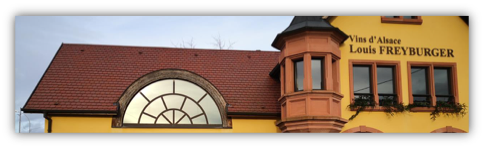 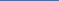 Mes nom et prénom : Mon téléphone : Mon département : Mon adresse courriel : J’encadre mes choix : Université d’été 2022 Au cœur de l’Alsace à Bergheim 2-3 et 4-5-6-7 et m’aime 8 juillet Bulletin d’inscription - Je m’inscris au stage de constellations du 2 et 3 Juillet o Je constelle : Oui Non o Je participe : Oui Non - Je m’inscris à l’Université d’été 1 et/ou 2, 3 jours ou les 4-5-6-7 juillet o Oui Non o 4 juillet o 5 juillet o 6 juillet o 7 juillet o Les 4 jours - Je suis intéressé(e) par la randonnée du 8 juillet (voir détails en page 3) : o Oui Non J’envoie mon bulletin d’inscription et je joins un acompte de 50 € à l’ordre de En je de paroles. En je de Paroles, Maj Brickler, 24 Quai de Rive Neuve, 13007 Marseille. Je téléphone si j’ai une question : 0660 299 239 Et... j’apporte mon tapis de relaxation. Et... Je demande le document des repas «traiteur » lors de mon inscription, si je suis intéressé(e). Et... je réserve « moi m’aime » mon hébergement. Liste de gîtes disponibles sur demande. 